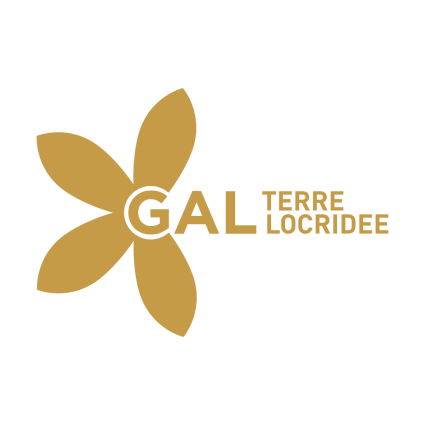 AVVISO PUBBLICO Sub misura 6.2: “Aiuto all’avviamento per nuove attività non agricole nelle aree rurali”PAL, Piano di Azione Locale Gelsomini1.1.2. La fabbrica delle idee. Soluzioni innovative per la crescita socio-economica delle aree ruraliALLEGATO 3 - MISURA 6.2.1DICHIARAZIONE SOSTITUTIVA DELL’ATTO DI NOTORIETA’(Art. 46-47 D.P.R. 28 dicembre 2000, n. 445)Il/La sottoscritto/a______________________________________codice fiscale______________________________nato/a a _______________________________Prov._________________________il_________________________e residente a __________________________prov.____________in via _____________________________n._____tel.____________________mobile_______________fax__________________ email ________________________pec _______________________________nella sua qualità di tecnico abilitato all’esercizio della professione ed incaricato dal beneficiario;Il/La sottoscritto/a______________________________________codice fiscale______________________________nato/a a _______________________________Prov._________________________il_________________________e residente a __________________________prov.____________in via _____________________________n._____tel.____________________mobile_______________fax__________________ email ________________________pec _______________________________nella sua qualità di titolare della domanda di sostegno;consapevoli che incorreranno in sanzioni penali nel caso di dichiarazioni non veritiere, di formazione o uso di atti falsi e nella perdita dei benefici (ai sensi degli artt. 75 e 76 del DPR n.445/2000)DICHIARANO____ che per l’intervento in proposta nulla osta all’ottenimento ed al rilascio di tutti i permessi e le autorizzazioni necessarie;ovvero____ che per l’intervento in proposta non sono necessari permessi o autorizzazioni e che nulla osta alla immediata cantierabili delle opere previste.DICHIARANO altresìrelativamente alla Valutazione di Impatto Ambientale, ai sensi della D.G.R. n.577 del 30/12/2015____ che l’investimento non ha effetti negativi sull’ambiente;ovvero____ che l’investimento ha effetti negativi sull’ambiente. In tal caso si impegnano a conseguirla entro la data di inizio lavori relativi al pertinente investimento e contestualmente a trasmetterne gli estremi agli uffici regionali.Luogo e data, 	I dichiaranti________________________________________________________Ai sensi dell’art. 38 del DPR n. 445/2000, la sottoscrizione non è soggetta ad autenticazione ove sia apposta alla presenza del dipendente addetto a riceverla ovvero la richiesta sia presentata unitamente a copia fotostatica di un documento d’identità del sottoscrittore in corso di validità